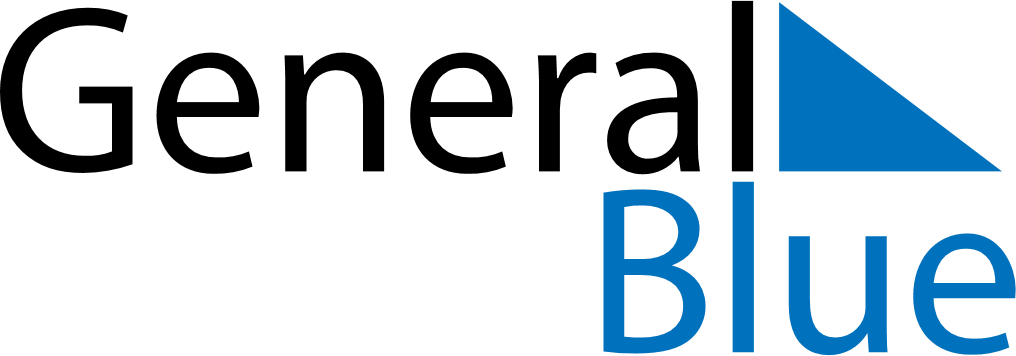 May 2022May 2022May 2022May 2022BotswanaBotswanaBotswanaMondayTuesdayWednesdayThursdayFridaySaturdaySaturdaySunday1Labour Day23456778Public HolidayMother’s Day91011121314141516171819202121222324252627282829Ascension Day3031